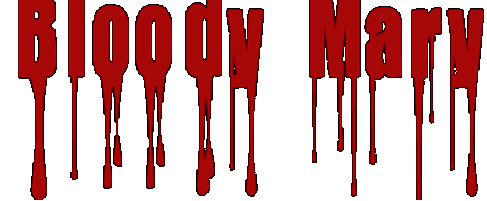 WALT – Who was Bloody Mary and what is the hidden meaning of the rhyme?WILFS4 - Describe the reign of Bloody Mary.5 - Explain the hidden meaning of the nursery rhyme.6 - Evaluate the reign of Mary & the rhyme.Watch the Short Video – Try and answer the following questions in your books.Who was first in the queue to the throne?Who could of been Queen after Ed'?What happened to her? What religion was Mary?What did she do to earn the title 'Bloody'?What was Mary's failed legacy?TASK - Number the following statements in what you think is the correct chronological order (The order the events happened). ONE TO SEVEN. In your books write your own flow chart of events. (  EXAMPLE TO THE LEFT)Extension. – Did Mary deserve the nickname ‘Bloody Mary’, Why?TASK – Write the poem in your books. LEAVE A FEW LINES UNDERNEATH to explain the real meaning of the poem. Assign each person in the four a line in the poem – You have 6 minutes to become an expert in your line. You will then have 3 minutes to teach the others about your line.		 Use the Handout with the Lines attached.1 - Mary, Mary, Quite contrary. 2 - How does your garden grow?3 - With silver bells, and cockleshells,4 - And pretty Maids all in a row.1King Edward dies on the 6th July 1553 aged just 15. He had no children so the crown passed to his older sister Mary.Lady Jane Grey was named Queen by the previous King Edward. Mary’s troops march to London and arrest her. Mary promises not to kill Jane. Soon after orders her and her husband to be executed. Elizabeth the First becomes Queen in 1558Mary was a DEVOUT Catholic like her Mother(Catherine). England was once again a Catholic Country. The Pope was the Head rather than the Monarch (Queen/King). Mary’s message was simple – Change religion or be punished!When Mary dies the churches of London’s bells rang out, the people made bonfires and celebratedAbout 300 people were burned to death because they refuse to worship the Catholic way. Most of them were humble shopkeepers, carpenters, farmers and housewives. “There were burnt 5 bishops, 21 ministers, 8 gentlemen, 84 workers, 100 farmers, servant and labourers, 26 wives, 20 widows , 9 girls, 2 boys and 2 infants.”Mary becomes Queen in 1553; she didn’t like the religious changes that took place in Edward’s reign. She began to undo the changes that her father and brother had made. FACT – Changing her mindContrary means ‘opposite’. If a person is contrary, it often means that they take a different view just for the sake of it. Mary was accused of being awkward by wanting to change England back to a Catholic country so soon after it had become a Protestant one.FACT – King Philip of Spain – The love rat.Mary’s husband wasn’t very loving, King Philip hardly ever saw her during their marriage. Also, he had affairs with lots of other women. In Tudor England, this was called cuckolding. Also Mary enjoyed listening to the sound of church bells. This music was unfashionable at the time.FACT –Pregnant … or not? Mary longed for a baby. She was delighted when she thought she was pregnant soon after marrying her husband, King Philip of Spain. However, she soon found out that she wasn’t pregnant at all; her stomach pains were in fact the symptoms of a terrible disease, possibly cancer. One line of the rhyme ridicules the fact that nothing will grow inside her.FACT – Problems in childbirth.Mary was rumoured to have had some children, but each little girl was stillborn – Mary was supposed to have had them buried secretly in a long row of graves. Stillborn means that the babies were born dead.FACT – Changing her mindContrary means ‘opposite’. If a person is contrary, it often means that they take a different view just for the sake of it. Mary was accused of being awkward by wanting to change England back to a Catholic country so soon after it had become a Protestant one.FACT – King Philip of Spain – The love rat.Mary’s husband wasn’t very loving, King Philip hardly ever saw her during their marriage. Also, he had affairs with lots of other women. In Tudor England, this was called cuckolding. Also Mary enjoyed listening to the sound of church bells. This music was unfashionable at the time.FACT –Pregnant … or not? Mary longed for a baby. She was delighted when she thought she was pregnant soon after marrying her husband, King Philip of Spain. However, she soon found out that she wasn’t pregnant at all; her stomach pains were in fact the symptoms of a terrible disease, possibly cancer. One line of the rhyme ridicules the fact that nothing will grow inside her.FACT – Problems in childbirth.Mary was rumoured to have had some children, but each little girl was stillborn – Mary was supposed to have had them buried secretly in a long row of graves. Stillborn means that the babies were born dead.